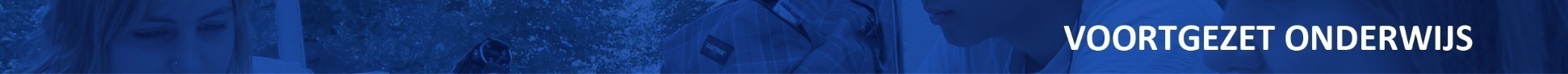 Deze brief geven aan de nieuwe school!Beste collega’s,Deze leerling heeft bij ons op school gezeten. Zouden jullie z.s.m. contact met ons op willen nemen? Wij kunnen de leerling dan uitschrijven, zodat jullie de leerling kunnen inschrijven. Tevens kunnen we dan de doorstroomgegevens/onderwijsrapportage/ vordering gegevens naar jullie mailen.Naam school			:BRIN nummer:			:Straat, huisnummer		:Postcode, woonplaats		:Tel.nr.				:Emailadres			:Naam leerling			:Geb.datum			:Onderwijsnummer 		:Burgerservicenummer (BSN)	: Aankomstdatum NL		:Aankomstdatum NL volgens BPR (GBA):Datum inschrijving		: